Общешкольный проект «Школа, как АРТ- пространство»
25 мая в МБОУ «Ужурская СОШ №6» состоялась открытие площадки «От карандаша до акварели», в рамках общешкольного проекта «Школа, как АРТ- пространство», в котором учащиеся 5-11 классов в количестве 23 человек продемонстрировали свои таланты изобразительного творчества.

Участники площадки организовали выставку из своих работ и провели экскурсию для учащихся и педагогов, где рассказали, в какой технике и жанре были выполнены работы.

На переменах ученики 5-7 классов с огромным удовольствием давали мастер-классы нетрадиционных техник рисования, таких как «Граттаж», «По сырому», «Мыльные пузыри», «Пуантилизм», «Примакивание».

Также, две ученицы нашей школы Карелина Валерия и Киприянова Дарья рассказали и показали ребятам о совершенно необычном способе рисования «Рисование на планшете».

Для учащихся 5-7 классов была проведена конкурсно-игровая программы «Я – художник», где дети участвовали в различных конкурсах «Художественные ребусы», «Портрет», «Умейка», «Симметрия», «Занимательная графика», «Красочный лабиринт», «Забавные точки».

Все участники получили памятные призы от руководства школы. Поздравляем всех участников и ждем на следующий год гостей из других образовательных организаций! 

Руководитель площадки: педагог дополнительного образования - Киселева Кристина Александровна.ОБЛОЖКА К СТАТЬЕ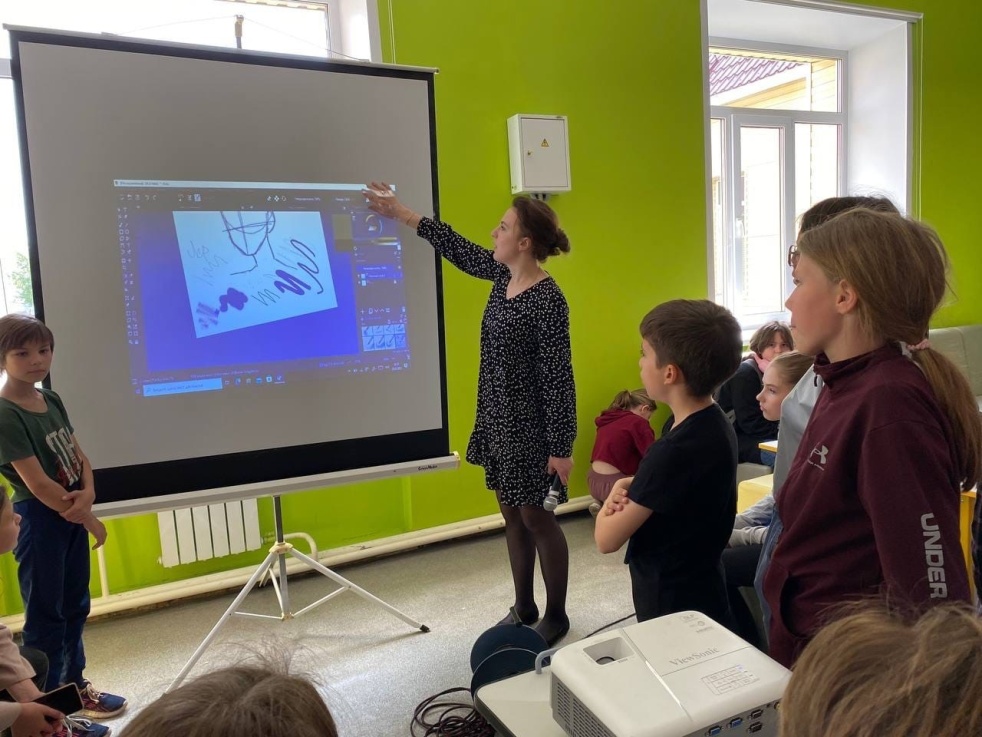 